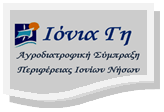 Δήλωση συμμετοχής στην«Εκδήλωση Ανάδειξης της Γαστρονομίας της Ιόνιας Γης»27 Σεπτεμβρίου 2021, Κέρκυρα, Πλατεία ΣπιανάδαΣυμπληρώστε την παρακάτω φόρμα για να δηλώσετε συμμετοχή στο περίπτερο της Περιφέρειας Ιονίων Νήσων και Αγροδιατροφικής Σύμπραξης και να αποσταλεί στο email ionian.agro@gmail.com :Επωνυμία / Ονοματεπώνυμο παραγωγού …………………………………………………………………….Περιοχή…………………………………….Τηλέφωνο …………………………………………Διεύθυνση ………………………………………..email ……………………………………..Site…………………………………..Ονομ/μο υπευθύνου επικοινωνίας…………………………………….Τηλέφωνο υπευθύνου επικοινωνίας……………………………………………….Περιγραφή παραγόμενων προϊόντων……………………………………………………………………………………………………………………………………………………………………………………………………………………………………………………………………………………………………………………AΓΡΟΔΙΑΤΡΟΦΙΚΗ ΣΥΜΠΡΑΞΗ Π.Ι.Ν.Εmail : ionian.agro@gmail.com    Tηλ. 2661362281